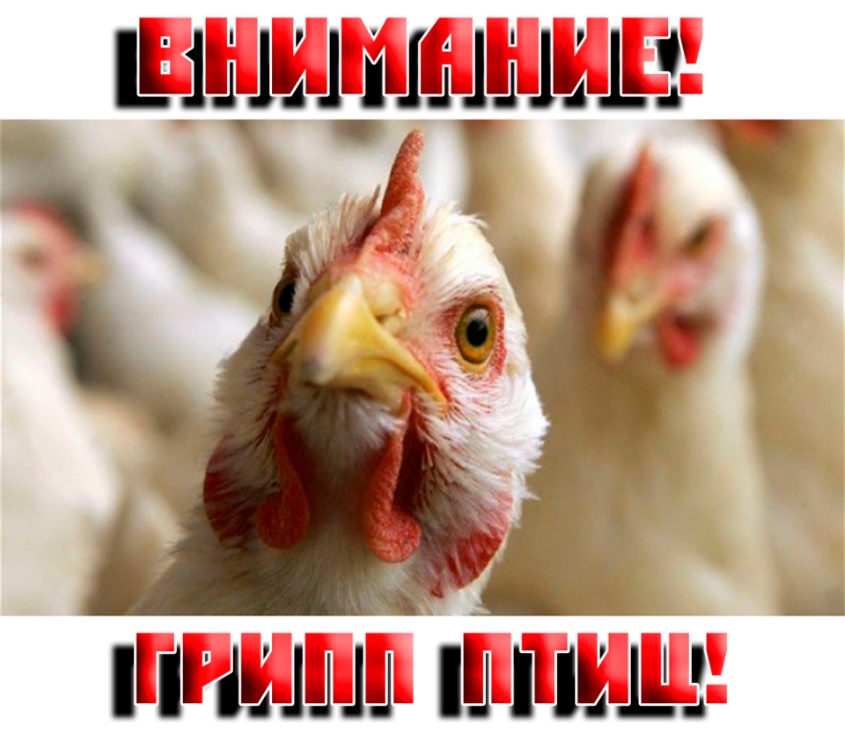 ПАМЯТКА ДЛЯ НАСЕЛЕНИЯ МЕРЫ ПО ПРОФИЛАКТИКЕ ГРИППА ПТИЦГрипп птиц – острая инфекционная вирусная болезнь птиц, характеризующаяся поражением органов пищеварения, дыхания, высокой летальностью. К гриппу восприимчивы все возрастные категории людей.Пути заражения: Заражение человека происходит при тесном контакте с инфицированной и мертвой домашней и дикой птицей. В ряде случаев возможно заражение человека при употреблении в пищу мяса и яиц больных птиц без достаточной термической обработки. Опасны выделения зараженных птиц, которые, попадая на растения, в воздух, в воду, затем могут заразить птицу через воду при купании и питье, а так же воздушно-капельным, воздушно-пылевым путем. Следует помнить, что при минусовых температурах вирус птичьего гриппа сохраняется, но нагревание до температуры +70℃ убивает вирус за несколько минут. Меры профилактики. 1. Приобретать птицу, корма для птиц, инкубационное яйцо только с ветеринарными сопроводительными документами с отметкой о благополучии местности по гриппу птиц. 2. Не допускать вход посторонних лиц и въезд постороннего транспорта на территорию хозяйства.3. Организовать при въезде на территорию хозяйства дезбарьеры и дезковрики с периодической заправкой дезсредствами. Въезд транспорта на территорию осуществлять только через дезбарьеры. Иметь запас дезсредств.4. Необходимо избегать контакта домашней и дикой птицы. Для этого владельцу птицы рекомендовано исключить выгул домашней птицы. Закрытые выгулы исключают контакт с дикой птицей. 5. Соблюдать личные меры безопасности при работе с птицей и разделкой мяса птицы. 6. Корма для птиц, инвентарь, тару хранить в отдельном закрытом помещении, исключающей контакт с дикой птицей. 7. Проводить ежедневный осмотр поголовья. При подозрении на заболевание птицы и при падеже необходимо срочно сообщить в государственную ветеринарную службу. Как узнать, что птица больна птичьим гриппом?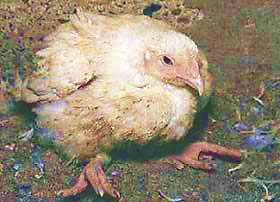 Больные птицы показывают признаки вялости, апатии, их оперение выглядит взъерошенным. Цыпленок на этой фотографии припал к земле и сидит без движения.    Птицы едят очень мало или полностью перестают есть.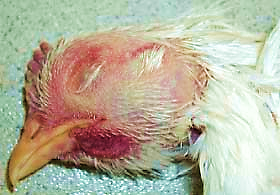 Птицы откладывают меньше яиц или совсем перестают нестись. Появляются яйца неправильной формы и с тонкой скорлупой.Некоторые животные могут проявлять симптомы простуды (выделение слизи, чихание и т. п.).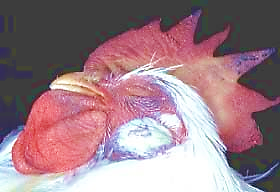 Кровотечение и омертвевшие участки кожи на гребешке и бородке.Отек головыМогут быть знаки отека и явная геморрагия (кровоточивость) конечностей.	Государственная ветеринарная инспекция Пермского края по адресу:г. Пермь, ул. Бульвар Гагарина, д. 10, 
телефон - (342) 265-54-56;             Государственное бюджетное учреждение ветеринарии края «Нытвенская станция по борьбе с болезнями животных» по адресу:- 617000, Пермский край, г. Нытва, ул. Володарского, 60, телефон 8(34272)3-05-32, 3-12-86; 3-15-14;- 617120, Пермский край г. Верещагино, ул. Энгельса, д. 14, телефон 8(34254)3-37-98.